SeanKorbSeanKorbSeanKorbSocial Media ManagerSocial Media ManagerSocial Media Manager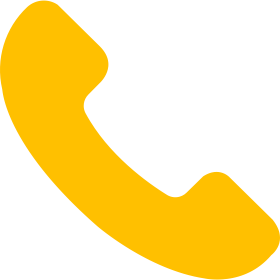 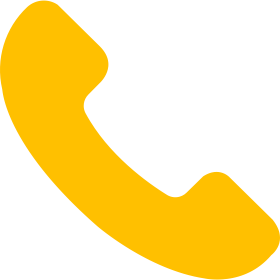 727-647-4547727-647-4547Freelance Business ConsultingSelf Employed, Mount Juliet, Tennessee – 2017 - CurrentAssist local businesses to help brand the company along with improving business skills and build relationships with their clients. Creating business goals and strategies based on client’s needs with a focus on taking their business to the next level.Analysis and development of current business model to improve customer engagement and improve profitsBrand creation including Logo, Website design, and Graphic DesignEstablishment of Social Media presence that drives brand awarenessObtain and advised on competitor and consumer data insightsInternshipFull Sail University, Winter Springs, Florida - Fab Lab Department - April 2016Worked with head of the VR Department creating content for the new VR Classes being developed. Helped pioneer new VR Technology for future students.Supported Directing Professor in creating a syllabus for new courseSpecialized in character creation for Gear VR DemoCollaborated with a team developing demo for Oculus RiftOversaw team for collection of assets for final presentationOwner/CEORhinotronics, Pinellas Park, Florida – 2001 - 2014Successfully built a Consumer Electronics wholesale business with a focus on Direct Marketing B2B along with running companies’ E-Commerce website and shipping products worldwide.Management/ B2B Marketing1.5 Million Dollars in Annual salesHired and trained new employees in Sales, Management, and Administrative positionsDeveloped and maintained companies E-Commerce Website & Social MediaMotivated sales force to increase productivity by running sales meetings and motivational speechesClient Retention and Customer Service with 100% Rating with the BBBSoftwareAdobe Creative Suite, Microsoft Office Suite, Maya, Substance Designer, ZBrush, Unreal Engine, Unity, Mac, Windows, iOS, Final Cut Pro, WordPress, Dropbox, iCloud Storage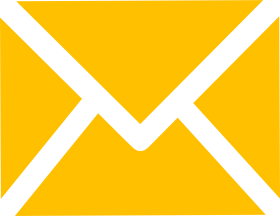 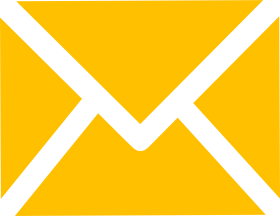 SeanEKorb@Gmail.comSeanEKorb@Gmail.comFreelance Business ConsultingSelf Employed, Mount Juliet, Tennessee – 2017 - CurrentAssist local businesses to help brand the company along with improving business skills and build relationships with their clients. Creating business goals and strategies based on client’s needs with a focus on taking their business to the next level.Analysis and development of current business model to improve customer engagement and improve profitsBrand creation including Logo, Website design, and Graphic DesignEstablishment of Social Media presence that drives brand awarenessObtain and advised on competitor and consumer data insightsInternshipFull Sail University, Winter Springs, Florida - Fab Lab Department - April 2016Worked with head of the VR Department creating content for the new VR Classes being developed. Helped pioneer new VR Technology for future students.Supported Directing Professor in creating a syllabus for new courseSpecialized in character creation for Gear VR DemoCollaborated with a team developing demo for Oculus RiftOversaw team for collection of assets for final presentationOwner/CEORhinotronics, Pinellas Park, Florida – 2001 - 2014Successfully built a Consumer Electronics wholesale business with a focus on Direct Marketing B2B along with running companies’ E-Commerce website and shipping products worldwide.Management/ B2B Marketing1.5 Million Dollars in Annual salesHired and trained new employees in Sales, Management, and Administrative positionsDeveloped and maintained companies E-Commerce Website & Social MediaMotivated sales force to increase productivity by running sales meetings and motivational speechesClient Retention and Customer Service with 100% Rating with the BBBSoftwareAdobe Creative Suite, Microsoft Office Suite, Maya, Substance Designer, ZBrush, Unreal Engine, Unity, Mac, Windows, iOS, Final Cut Pro, WordPress, Dropbox, iCloud Storage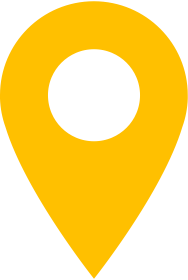 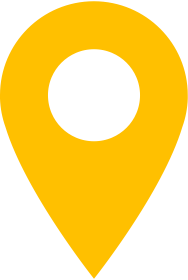 Mount Juliet, TNMount Juliet, TNFreelance Business ConsultingSelf Employed, Mount Juliet, Tennessee – 2017 - CurrentAssist local businesses to help brand the company along with improving business skills and build relationships with their clients. Creating business goals and strategies based on client’s needs with a focus on taking their business to the next level.Analysis and development of current business model to improve customer engagement and improve profitsBrand creation including Logo, Website design, and Graphic DesignEstablishment of Social Media presence that drives brand awarenessObtain and advised on competitor and consumer data insightsInternshipFull Sail University, Winter Springs, Florida - Fab Lab Department - April 2016Worked with head of the VR Department creating content for the new VR Classes being developed. Helped pioneer new VR Technology for future students.Supported Directing Professor in creating a syllabus for new courseSpecialized in character creation for Gear VR DemoCollaborated with a team developing demo for Oculus RiftOversaw team for collection of assets for final presentationOwner/CEORhinotronics, Pinellas Park, Florida – 2001 - 2014Successfully built a Consumer Electronics wholesale business with a focus on Direct Marketing B2B along with running companies’ E-Commerce website and shipping products worldwide.Management/ B2B Marketing1.5 Million Dollars in Annual salesHired and trained new employees in Sales, Management, and Administrative positionsDeveloped and maintained companies E-Commerce Website & Social MediaMotivated sales force to increase productivity by running sales meetings and motivational speechesClient Retention and Customer Service with 100% Rating with the BBBSoftwareAdobe Creative Suite, Microsoft Office Suite, Maya, Substance Designer, ZBrush, Unreal Engine, Unity, Mac, Windows, iOS, Final Cut Pro, WordPress, Dropbox, iCloud Storage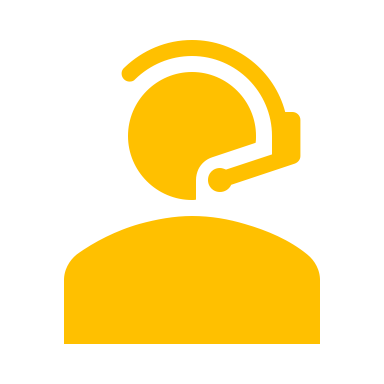 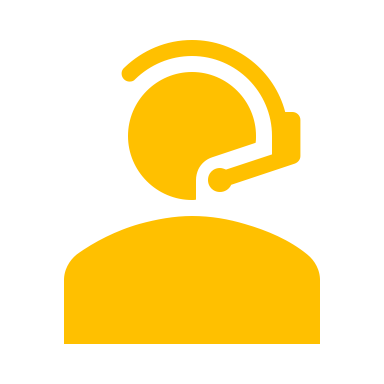 Linkedin.com/in/seankorbLinkedin.com/in/seankorbFreelance Business ConsultingSelf Employed, Mount Juliet, Tennessee – 2017 - CurrentAssist local businesses to help brand the company along with improving business skills and build relationships with their clients. Creating business goals and strategies based on client’s needs with a focus on taking their business to the next level.Analysis and development of current business model to improve customer engagement and improve profitsBrand creation including Logo, Website design, and Graphic DesignEstablishment of Social Media presence that drives brand awarenessObtain and advised on competitor and consumer data insightsInternshipFull Sail University, Winter Springs, Florida - Fab Lab Department - April 2016Worked with head of the VR Department creating content for the new VR Classes being developed. Helped pioneer new VR Technology for future students.Supported Directing Professor in creating a syllabus for new courseSpecialized in character creation for Gear VR DemoCollaborated with a team developing demo for Oculus RiftOversaw team for collection of assets for final presentationOwner/CEORhinotronics, Pinellas Park, Florida – 2001 - 2014Successfully built a Consumer Electronics wholesale business with a focus on Direct Marketing B2B along with running companies’ E-Commerce website and shipping products worldwide.Management/ B2B Marketing1.5 Million Dollars in Annual salesHired and trained new employees in Sales, Management, and Administrative positionsDeveloped and maintained companies E-Commerce Website & Social MediaMotivated sales force to increase productivity by running sales meetings and motivational speechesClient Retention and Customer Service with 100% Rating with the BBBSoftwareAdobe Creative Suite, Microsoft Office Suite, Maya, Substance Designer, ZBrush, Unreal Engine, Unity, Mac, Windows, iOS, Final Cut Pro, WordPress, Dropbox, iCloud Storage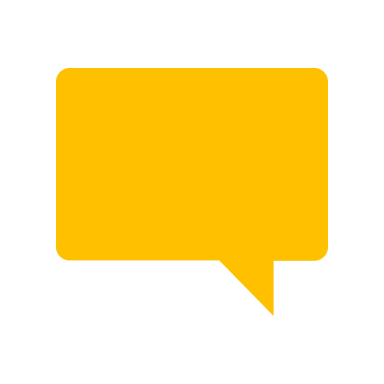 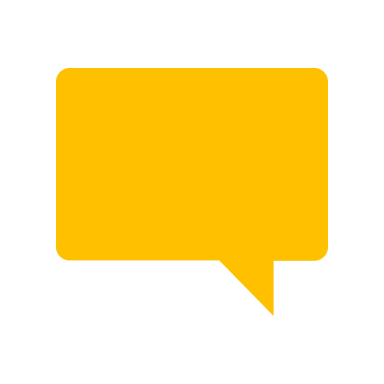 Skype - rhinotronicsSkype - rhinotronicsFreelance Business ConsultingSelf Employed, Mount Juliet, Tennessee – 2017 - CurrentAssist local businesses to help brand the company along with improving business skills and build relationships with their clients. Creating business goals and strategies based on client’s needs with a focus on taking their business to the next level.Analysis and development of current business model to improve customer engagement and improve profitsBrand creation including Logo, Website design, and Graphic DesignEstablishment of Social Media presence that drives brand awarenessObtain and advised on competitor and consumer data insightsInternshipFull Sail University, Winter Springs, Florida - Fab Lab Department - April 2016Worked with head of the VR Department creating content for the new VR Classes being developed. Helped pioneer new VR Technology for future students.Supported Directing Professor in creating a syllabus for new courseSpecialized in character creation for Gear VR DemoCollaborated with a team developing demo for Oculus RiftOversaw team for collection of assets for final presentationOwner/CEORhinotronics, Pinellas Park, Florida – 2001 - 2014Successfully built a Consumer Electronics wholesale business with a focus on Direct Marketing B2B along with running companies’ E-Commerce website and shipping products worldwide.Management/ B2B Marketing1.5 Million Dollars in Annual salesHired and trained new employees in Sales, Management, and Administrative positionsDeveloped and maintained companies E-Commerce Website & Social MediaMotivated sales force to increase productivity by running sales meetings and motivational speechesClient Retention and Customer Service with 100% Rating with the BBBSoftwareAdobe Creative Suite, Microsoft Office Suite, Maya, Substance Designer, ZBrush, Unreal Engine, Unity, Mac, Windows, iOS, Final Cut Pro, WordPress, Dropbox, iCloud Storage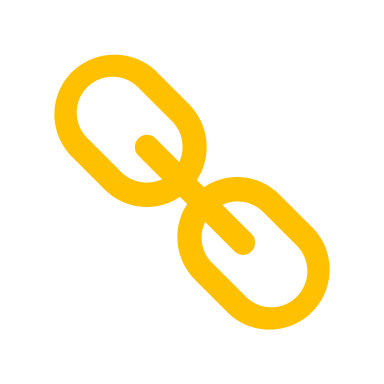 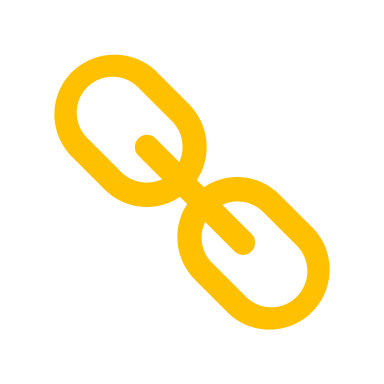 www.SeanKorb.comwww.SeanKorb.comFreelance Business ConsultingSelf Employed, Mount Juliet, Tennessee – 2017 - CurrentAssist local businesses to help brand the company along with improving business skills and build relationships with their clients. Creating business goals and strategies based on client’s needs with a focus on taking their business to the next level.Analysis and development of current business model to improve customer engagement and improve profitsBrand creation including Logo, Website design, and Graphic DesignEstablishment of Social Media presence that drives brand awarenessObtain and advised on competitor and consumer data insightsInternshipFull Sail University, Winter Springs, Florida - Fab Lab Department - April 2016Worked with head of the VR Department creating content for the new VR Classes being developed. Helped pioneer new VR Technology for future students.Supported Directing Professor in creating a syllabus for new courseSpecialized in character creation for Gear VR DemoCollaborated with a team developing demo for Oculus RiftOversaw team for collection of assets for final presentationOwner/CEORhinotronics, Pinellas Park, Florida – 2001 - 2014Successfully built a Consumer Electronics wholesale business with a focus on Direct Marketing B2B along with running companies’ E-Commerce website and shipping products worldwide.Management/ B2B Marketing1.5 Million Dollars in Annual salesHired and trained new employees in Sales, Management, and Administrative positionsDeveloped and maintained companies E-Commerce Website & Social MediaMotivated sales force to increase productivity by running sales meetings and motivational speechesClient Retention and Customer Service with 100% Rating with the BBBSoftwareAdobe Creative Suite, Microsoft Office Suite, Maya, Substance Designer, ZBrush, Unreal Engine, Unity, Mac, Windows, iOS, Final Cut Pro, WordPress, Dropbox, iCloud StorageFreelance Business ConsultingSelf Employed, Mount Juliet, Tennessee – 2017 - CurrentAssist local businesses to help brand the company along with improving business skills and build relationships with their clients. Creating business goals and strategies based on client’s needs with a focus on taking their business to the next level.Analysis and development of current business model to improve customer engagement and improve profitsBrand creation including Logo, Website design, and Graphic DesignEstablishment of Social Media presence that drives brand awarenessObtain and advised on competitor and consumer data insightsInternshipFull Sail University, Winter Springs, Florida - Fab Lab Department - April 2016Worked with head of the VR Department creating content for the new VR Classes being developed. Helped pioneer new VR Technology for future students.Supported Directing Professor in creating a syllabus for new courseSpecialized in character creation for Gear VR DemoCollaborated with a team developing demo for Oculus RiftOversaw team for collection of assets for final presentationOwner/CEORhinotronics, Pinellas Park, Florida – 2001 - 2014Successfully built a Consumer Electronics wholesale business with a focus on Direct Marketing B2B along with running companies’ E-Commerce website and shipping products worldwide.Management/ B2B Marketing1.5 Million Dollars in Annual salesHired and trained new employees in Sales, Management, and Administrative positionsDeveloped and maintained companies E-Commerce Website & Social MediaMotivated sales force to increase productivity by running sales meetings and motivational speechesClient Retention and Customer Service with 100% Rating with the BBBSoftwareAdobe Creative Suite, Microsoft Office Suite, Maya, Substance Designer, ZBrush, Unreal Engine, Unity, Mac, Windows, iOS, Final Cut Pro, WordPress, Dropbox, iCloud StorageFreelance Business ConsultingSelf Employed, Mount Juliet, Tennessee – 2017 - CurrentAssist local businesses to help brand the company along with improving business skills and build relationships with their clients. Creating business goals and strategies based on client’s needs with a focus on taking their business to the next level.Analysis and development of current business model to improve customer engagement and improve profitsBrand creation including Logo, Website design, and Graphic DesignEstablishment of Social Media presence that drives brand awarenessObtain and advised on competitor and consumer data insightsInternshipFull Sail University, Winter Springs, Florida - Fab Lab Department - April 2016Worked with head of the VR Department creating content for the new VR Classes being developed. Helped pioneer new VR Technology for future students.Supported Directing Professor in creating a syllabus for new courseSpecialized in character creation for Gear VR DemoCollaborated with a team developing demo for Oculus RiftOversaw team for collection of assets for final presentationOwner/CEORhinotronics, Pinellas Park, Florida – 2001 - 2014Successfully built a Consumer Electronics wholesale business with a focus on Direct Marketing B2B along with running companies’ E-Commerce website and shipping products worldwide.Management/ B2B Marketing1.5 Million Dollars in Annual salesHired and trained new employees in Sales, Management, and Administrative positionsDeveloped and maintained companies E-Commerce Website & Social MediaMotivated sales force to increase productivity by running sales meetings and motivational speechesClient Retention and Customer Service with 100% Rating with the BBBSoftwareAdobe Creative Suite, Microsoft Office Suite, Maya, Substance Designer, ZBrush, Unreal Engine, Unity, Mac, Windows, iOS, Final Cut Pro, WordPress, Dropbox, iCloud StorageGame Art Bachelor of ScienceFull Sail University2013-2016 - GPA 3.72Game Art ValedictorianCourse Director Award Art 1Course Director Award Fundamentals of PhysicsCourse Director Award Method of DesignPerfect AttendanceGame Art Bachelor of ScienceFull Sail University2013-2016 - GPA 3.72Game Art ValedictorianCourse Director Award Art 1Course Director Award Fundamentals of PhysicsCourse Director Award Method of DesignPerfect AttendanceGame Art Bachelor of ScienceFull Sail University2013-2016 - GPA 3.72Game Art ValedictorianCourse Director Award Art 1Course Director Award Fundamentals of PhysicsCourse Director Award Method of DesignPerfect AttendanceFreelance Business ConsultingSelf Employed, Mount Juliet, Tennessee – 2017 - CurrentAssist local businesses to help brand the company along with improving business skills and build relationships with their clients. Creating business goals and strategies based on client’s needs with a focus on taking their business to the next level.Analysis and development of current business model to improve customer engagement and improve profitsBrand creation including Logo, Website design, and Graphic DesignEstablishment of Social Media presence that drives brand awarenessObtain and advised on competitor and consumer data insightsInternshipFull Sail University, Winter Springs, Florida - Fab Lab Department - April 2016Worked with head of the VR Department creating content for the new VR Classes being developed. Helped pioneer new VR Technology for future students.Supported Directing Professor in creating a syllabus for new courseSpecialized in character creation for Gear VR DemoCollaborated with a team developing demo for Oculus RiftOversaw team for collection of assets for final presentationOwner/CEORhinotronics, Pinellas Park, Florida – 2001 - 2014Successfully built a Consumer Electronics wholesale business with a focus on Direct Marketing B2B along with running companies’ E-Commerce website and shipping products worldwide.Management/ B2B Marketing1.5 Million Dollars in Annual salesHired and trained new employees in Sales, Management, and Administrative positionsDeveloped and maintained companies E-Commerce Website & Social MediaMotivated sales force to increase productivity by running sales meetings and motivational speechesClient Retention and Customer Service with 100% Rating with the BBBSoftwareAdobe Creative Suite, Microsoft Office Suite, Maya, Substance Designer, ZBrush, Unreal Engine, Unity, Mac, Windows, iOS, Final Cut Pro, WordPress, Dropbox, iCloud Storage